Тема № 51 16.06.2020Напоминаю что заканчивается предмет и те студенты которые имеют долги по конспенктам с 19.03.2020 будут не допущены к зачету итоговому.Уважаемые студенты!Если вы хотите закрыть часть долгов, то этот шанс для вас!!!!! Выполните этот тест и в зависимости от результата, вы отчитаетесь за несколько долгов!!!!! От 5-7Те, кто не имеют долгов, но желаю принять участие в тесте, получат большой + к зачету или «автомат» или просто выполняют следующее задание оно нижеПриглашаем принять участие в общественно-просветительском проекте «Гражданский экзамен»! Тест открыт только с 9 по 14 июня 2020 года на сайте https://гражданскийэкзамен.рф/2020/06/08/bilet-%e2%84%961-filosofiya-obshhestvoznanie-stranovedenie/ гражданскийэкзамен.рф будет 
проводиться тест («экзамен»), приуроченный ко Дню России. Выбираем тест где 50 вопросов в составе теста будет 50 вопросов, посвященных основным победам, достижениям, героям современной истории нашей страны. Каждый участник сможет проверить свои знания основных символов и дат, важных для каждого россиянина. По итогу прохождения «гражданского экзамена» участники получают электронный именной сертификат о его прохождении. Вы сможите пройти и другие тесты О проекте: «Гражданский экзамен» – массовая общественно-просветительская акция – онлайн-проверка гражданских компетенций в следующих областях: • высшие ценности российского общества, закрепленные в Конституции;• конституционные права, свободы и обязанности граждан; • государственное устройство России;• избирательная система России и полномочия выборных лиц;• основные события и этапы новейшей истории России; • современные вызовы и угрозы безопасности личности, общества и государства.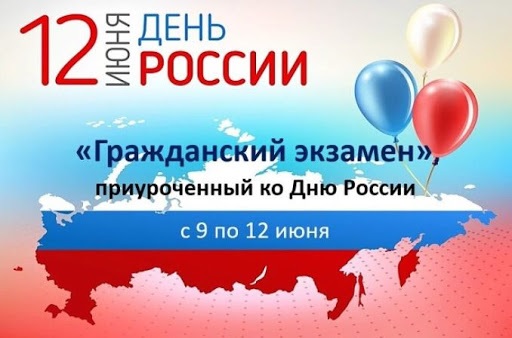 Сертификаты о прохождении «гражданского экзамена» просим направлять на электронную почту dzntmsh@mail.ru  и aleksei_zykin@list.ru с пометкой названия проекта и указанием группы, фамилии и имени студента.Те, кто не хочет делать тест делают заданиеТема. Трудовое право и трудовые правоотношения. (на полях пишем номер и дату)Написать конспект что есть:Трудовое право в РФ когда появилось? Понятие трудовых правоотношений?Занятость и трудоустройство?Органы трудоустройства?Порядок приема на работу? (по пунктам)Трудовой договор: понятие и виды, порядок заключения и расторжения.Правовое регулирование трудовой деятельности несовершеннолетних.Коллективный договор.Роль профсоюзов в трудовых правоотношениях. Трудовые споры и порядок их разрешения.Заработная плата.Правовые основы социальной защиты и социального обеспечения.. Каждый вопрос нужно раскрыть полностьюИспользуя учебник Обществознание скинут в папку ил источники в интернете указать этот источникСкидываем фото конспекта и высылаем на электронную почту aleksei_zykin@list.ruТеме письма пишем Предмет, группа, Фамилия и инициалы, тема №(пример: Обществознание, А-11, Филатов А.В.тема № 34)Оценка ставиться за качество и правильность выполнения если ответы будут 16 числа то оценка 517 числа то оценка 4Позднее 18 числа то 3